Муниципальное казенное дошкольное образовательное учреждение «Детский сад №1 п. Алексеевск Киренского района»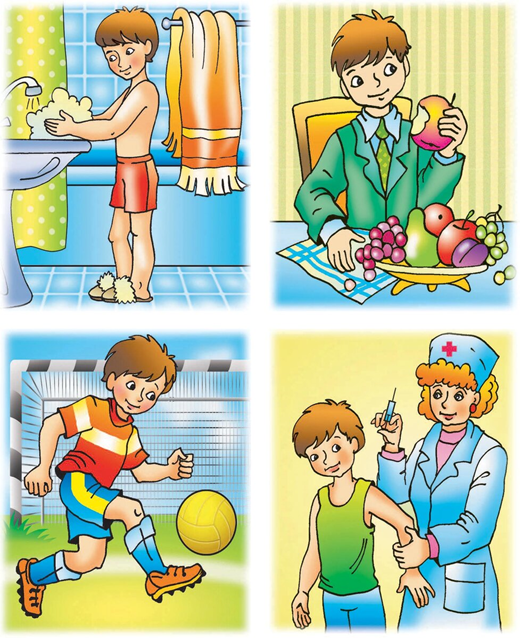 Составил: воспитатель 1 категории, Денисова Наталья ВалентиновнаЦель: Формировать у детей осознанное отношение к своему здоровью и потребность к здоровому образу жизни.Задачи:Образовательные: Формировать у детей знания, как нужно заботиться и укреплять здоровье; дать представление о микробах. Формировать представления о зависимости здоровья человека от правильного питания. Сформировать у детей представление о полезных продуктах, в которых содержатся витамины.Развивающие: Развивать интерес к  здоровому образу жизни, к значению спорта для здоровья человека.Воспитательные: Воспитывать доброе отношение к окружающим. Воспитывать у детей желание заботиться о своем здоровье.Демонстрационный материал: Микроскоп, лупы, кусочек грязного яблока, огурца,  иллюстрации с микробами, «Домики для витаминов», иллюстрации спортсменов; фотографии детей с различными эмоциями; картинки «здоровичков», предметы: полотенце, карандаши, кисточка, носовой платок, зубная щетка, книга, расческа, ключи, зубная паста, игрушки.Раздаточный материал: картинки с различными продуктами: морковка, молоко, капуста, редиска, чеснок, лимон, апельсин, рыба, творог, помидор, хлеб, яблоко, конфеты, чипсы, пирожное, тарелки с нарезаными фруктами: яблока, мандарина, киви, банана, винограда, деревянные палочки (шпашки).Оборудование: напольные детские мольберты 5 шт., музыкальный центр, мяч.Методические приемы: игровая ситуация, беседа-диалог,  игра с мячом «Болезнь - здоровье», игра «Можно - нельзя»,  физминутка, подведение итога.Предварительная работа: Рассматривание анатомического атласа. Беседы «Чтобы стать здоровым», «Изучаем свой организм», «Микробы и вирусы», «Витамины и здоровый организм». Дидактические игры: «Угадай настроение», «Собери человечка», «Полезно - неполезно». Чтение справочной литературы.  «Букварь здоровья», Г.К. Зайцев «Уроки здоровья». Загадывание и разгадывание загадок о продуктах питания.Ход НОД.Воспитатель: Ребята к нам сегодня пришли гости! Давайте с ними поздороваемся! Ребята, а вы знаете, что обозначает слово «здравствуйте»? (ответы детей) Когда мы его произносим, то не только приветствуем человека, но и желаем ему здоровья. Дети, я приглашаю вас в круг радости.(Дети стоят в кругу вместе с воспитателем)«Приветствие»Утром Солнышко встает, (Руки поднять вверх).Всех на улицу зовет (Сгибать руки в локтях к груди).Выхожу из дома я: (Показать рукой на себя).«Здравствуй, улица моя!» (Выпрямить руки в стороны).Отвечаю Солнцу я (Поднять руки над головой).Отвечаю Травам я (Опустить руки на ковер).Отвечаю Ветру я (Поднять руки над головой и покачать ими).Здравствуй, Родина моя! (Взять друг друга за руки).Воспитатель: Ребята, сядьте все правильно, ноги поставьте вместе, руки положите перед собой, спинки выпрямите. А почему нам надо прямо сидеть? (чтобы спина была прямая, красивая осанка, здоровый позвоночник)Воспитатель: Отгадайте загадку: что дороже денег? (Здоровье). Сегодня мы поговорим о нашем здоровье, о том, как устроен наш организм и как надо заботиться о здоровье. Воспитатель: Быть здоровым очень важно. Только здоровый человек по-настоящему может познать радость жизни. Вот как говориться в пословице «Здоровье дороже богатства». Быть здоровыми хотят взрослые и дети.Воспитатель: Как здоровье сохранить, кто может мне ответить?Чтобы узнать ответ на этот вопрос предлагаю отправиться в страну «Здоровья» в гости к Здоровячкам.1 станция «Волшебница-вода».На столах лежат лупы, кусочек грязного яблока, огурца. Воспитатель: От игры или работы руки становятся грязными. И ничего тут нет страшного. На то они и руки. Страшно, когда дети привыкают к грязным рукам и не моют их вовсе.Воспитатель: Зачем нужно мыть руки?Воспитатель: Что может произойти, если перед едой не мыть руки?Воспитатель: Учёные изобрели замечательный прибор. Называется он микроскоп. В микроскопе есть удивительное стекло, при помощи которого можно увидеть, то, что мы никогда не видим. Направишь такое стекло на грязные руки и, о, ужас. Что это? Самые незаметные существа, о которых вы даже не подозревали, собрались на грязных ладонях.Под микроскопом рассмотреть руки.Микробы бывают разныеУжасные, опасныеСтрашные и грязныеКорявые, упрямыеПротивные, заразныеКакие безобразныеНу что вам понятно?Ну что вам приятно?Показать иллюстрации, на которых изображены микробыПод лупой рассмотреть кусочки грязного яблока.Воспитатель: Если микроб пробрался в организм, он поселяется в человеке и раскрывает свой чемоданчик с ядом. Теперь твой организм заражён. И тут организм начинает реагировать. Кружится или болит голова, поднимается температура. Если с вами всё это происходит, значит это проделки коварных микробов.Воспитатель: Что же нам делать, чтобы противные микробы не попали к нам в организм?«Здесь поможет нам всегда только чистая... вода»Воспитатель: Ребята, какое волшебное заклинание мы знаем?Самомассаж лица Ручки растираем                    дети потирают ладониИ разогреваем,                      хлопают в ладоши.И лицо теплом своим                                       Нежно умываем.                    разогретыми ладошками проводятпо лицу   сверху внизПальчики сгребают               граблеобразными движениями проводятВсе плохие мысли.                пальцами от середины лба к вискам.Ушки растираем                    Растирают пальцами ушные раковиныСверху вниз мы быстро.       по краю сверху вниз.Их вперёд сгибаем,Тянем вниз за мочки,А потом рукамиТрогаем мы щёчки.               Легко похлопывают щёки ладошкамиЗдоровячек «Чистюля» оставил нам подарок.«От простой воды и мыла у микробов тают силы» Теперь нам микробы не страшны. 2 станция «Витаминка»На ковралине 4 домика разного цвета с названиями А,В,С,D; на столе картинки: морковь, молоко, капуста, редиска, чеснок, лимон, апельсин, рыба, творог, конфеты, чипсы, пирожное, помидор, хлеб, яблоко.Воспитатель: Ребята, вы что-нибудь слышали о витаминах?Воспитатель: Какие названия витаминов вы знаете?Воспитатель: Где живут витамины?Воспитатель: Витамины живут в продуктах питания, поэтому так важно правильно питаться, не отказываться от полезной пищи. Витаминов там не видно, но они там есть и нужны человеку.Дети расселяют продукты в домики.Воспитатель: Почему конфеты, чипсы, пирожное никуда не поселили?Воспитатель: Продукты бывают вкусные и полезные. Витамины делают продукты полезными. От полезных продуктов у человека прибавляется здоровье.Воспитатель: Для чего необходим витамин А? (Это витамин роста и зрения).Воспитатель: В?(Витамин В нужен, чтобы мы росли сильными. Когда человек не получает витамин В, он много плачет и плохо спит).Воспитатель: С?(Витамин С укрепляет организм, делает человека более здоровыми, помогает при простудах.)Воспитатель: D? (Витамин D делает наши ноги и руки крепкими).Послушайте стихотворение о пользе витаминов.(Ребенок читает стих)В банане и йогурте,В горстке малины-Повсюду чудесныеЕсть витамины.Они берегут насОт всяких болезней.Чем больше их в пище,Тем пища полезней.Здоровячек «Витаминка» оставил нам подарок .«Никогда не унываю и улыбка на лице Потому что принимаю Витамины А, В, С и D» 3 станция «Спортивная»На стене картинки спортсменов.Воспитатель: Кто такие спортсмены?Какие виды спорта вы знаете? Зачем нужно заниматься спортом?«Кто спортом занимается, с болезнями не знается»Физминутка (под музыку «Утренняя зарядка».)Здоровячек «Чемпион» оставил нам подарок. «Ты любишь прыгать, бегать и играть тугим мячом! Ты вырастишь здоровым! Ты будешь силачом!»4 станция Игра с мячом «Болезнь - здоровье»(Дети стоят по кругу)Воспитатель: я буду называть, как выглядят части тела у здорового человека, а вы должны не только ответить, как они выглядят у человека, который болен, но и поймать мяч. Отвечайте:Глаза у здорового человека веселые, а у больного человека.Дети отвечают - грустные (отвечают и ловят мяч),Голос звонкий, а у больного человека?(дети - тихий),Нос сухой, а больного человека?(дети - мокрый),Глаза счастливые, а у больного человека?(дети - несчастные),Настроение хорошее, а когда человек болен?(дети - плохое).Воспитатель: Ребята, как могут попасть микробы в наш организм?Ответы детей: через грязные руки, по воздуху при кашле.Воспитатель: Как можно бороться с микробами?Ответы детей: мыть руки.Воспитатель: Как часто надо мыть руки?5 станция Игра «Можно - нельзя».(Дети садятся на  стульчики).Воспитатель: Ребята, не всеми вещами можно пользоваться всем вместе, есть вещи, которыми человек пользуется один - это личные вещи. Воспитатель: Какими предметами и вещами можно пользоваться всем вместе, а какими только одному? Давайте проверим.Воспитатель вызывает ребенка и спрашивает:Воспитатель: Можно ли пользоваться этим предметом всем вместе (Полотенце, карандаши, кисточка, носовой платок, зубная щетка, книга, расческа, ключи, зубная паста, игрушки.)Воспитатель: Вот и закончилось наше путешествие по стране Здоровья. Давайте рассмотрим подарки, которые нам подарили.Дети выкладывают  мыло, витамины «Аскорбинова кислота», мяч, пазлы.Воспитатель: Что нужно делать, чтобы быть здоровыми и красивыми? (ответы детей)Воспитатель: А теперь давайте порадуем свой организм витаминами, которые живут во фруктах. Я предлагаю вам сделать вкусный и очень полезный фруктовый шашлычок из: яблока, мандарина, киви, банана, винограда. На эти деревянные палочки мы нанизываем вот эти нарезанные кусочками фрукты. Но прежде чем приступить к изготовлению шашлычка и к еде, что необходимо сделать? Конечно помыть руки, чтобы микробы с наших не мытых рук не попали на пищу, а оттуда к нам в организм.Приготовление фруктового шашлычкаПо окончании работы предлагается детям отведать витаминный шашлычок.Воспитатель: Каждый человек должен заботиться о своём здоровье. Ведь никто не позаботиться о нас лучше, чем мы сами."Здравствуйте! - ты скажешь человекуЗдравствуй! - улыбнётся он в ответ. Эти слова всем известны давно. Видишь, они и просты, и не новы. Но я, повторю всё равноДобрые люди, будьте здоровы!"